Mrs. Masterson, Grade 1					October 17th, 2016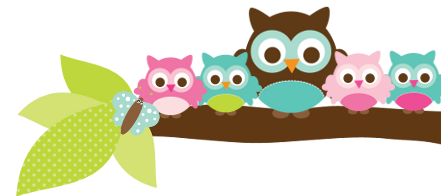 